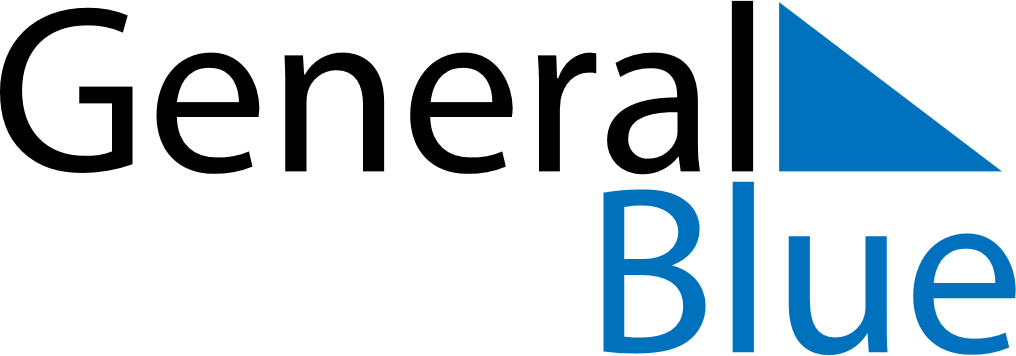 February 2024February 2024February 2024February 2024February 2024February 2024Musoma, TanzaniaMusoma, TanzaniaMusoma, TanzaniaMusoma, TanzaniaMusoma, TanzaniaMusoma, TanzaniaSunday Monday Tuesday Wednesday Thursday Friday Saturday 1 2 3 Sunrise: 6:52 AM Sunset: 7:03 PM Daylight: 12 hours and 10 minutes. Sunrise: 6:53 AM Sunset: 7:03 PM Daylight: 12 hours and 10 minutes. Sunrise: 6:53 AM Sunset: 7:03 PM Daylight: 12 hours and 10 minutes. 4 5 6 7 8 9 10 Sunrise: 6:53 AM Sunset: 7:03 PM Daylight: 12 hours and 10 minutes. Sunrise: 6:53 AM Sunset: 7:03 PM Daylight: 12 hours and 10 minutes. Sunrise: 6:53 AM Sunset: 7:03 PM Daylight: 12 hours and 10 minutes. Sunrise: 6:53 AM Sunset: 7:04 PM Daylight: 12 hours and 10 minutes. Sunrise: 6:53 AM Sunset: 7:04 PM Daylight: 12 hours and 10 minutes. Sunrise: 6:53 AM Sunset: 7:04 PM Daylight: 12 hours and 10 minutes. Sunrise: 6:54 AM Sunset: 7:04 PM Daylight: 12 hours and 10 minutes. 11 12 13 14 15 16 17 Sunrise: 6:54 AM Sunset: 7:03 PM Daylight: 12 hours and 9 minutes. Sunrise: 6:54 AM Sunset: 7:03 PM Daylight: 12 hours and 9 minutes. Sunrise: 6:54 AM Sunset: 7:03 PM Daylight: 12 hours and 9 minutes. Sunrise: 6:54 AM Sunset: 7:03 PM Daylight: 12 hours and 9 minutes. Sunrise: 6:54 AM Sunset: 7:03 PM Daylight: 12 hours and 9 minutes. Sunrise: 6:54 AM Sunset: 7:03 PM Daylight: 12 hours and 9 minutes. Sunrise: 6:54 AM Sunset: 7:03 PM Daylight: 12 hours and 9 minutes. 18 19 20 21 22 23 24 Sunrise: 6:54 AM Sunset: 7:03 PM Daylight: 12 hours and 9 minutes. Sunrise: 6:54 AM Sunset: 7:03 PM Daylight: 12 hours and 9 minutes. Sunrise: 6:54 AM Sunset: 7:03 PM Daylight: 12 hours and 9 minutes. Sunrise: 6:53 AM Sunset: 7:03 PM Daylight: 12 hours and 9 minutes. Sunrise: 6:53 AM Sunset: 7:02 PM Daylight: 12 hours and 8 minutes. Sunrise: 6:53 AM Sunset: 7:02 PM Daylight: 12 hours and 8 minutes. Sunrise: 6:53 AM Sunset: 7:02 PM Daylight: 12 hours and 8 minutes. 25 26 27 28 29 Sunrise: 6:53 AM Sunset: 7:02 PM Daylight: 12 hours and 8 minutes. Sunrise: 6:53 AM Sunset: 7:02 PM Daylight: 12 hours and 8 minutes. Sunrise: 6:53 AM Sunset: 7:01 PM Daylight: 12 hours and 8 minutes. Sunrise: 6:53 AM Sunset: 7:01 PM Daylight: 12 hours and 8 minutes. Sunrise: 6:53 AM Sunset: 7:01 PM Daylight: 12 hours and 8 minutes. 